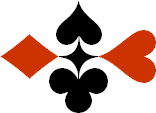 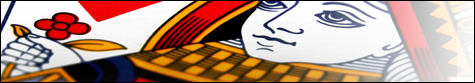 Serie 09 boekje 14 - West opent op 1 niveau Bied beide handen  
© Bridge OfficeAuteur: Thijs Op het Roodt

U bent altijd West en uw partner is Oost.Indien niet anders vermeld passen Noord en Zuid.Is het spelnummer rood dan bent u kwetsbaar.Wanneer oost of west past, is de bieding afgelopen.Na het eerste boekje vonden de cursisten dit zo leuk, dat ik maar de stoute schoenen heb aangetrokken en meerdere van deze boekjes ben gaan schrijven.

Het enthousiasme van de cursisten heeft mij doen besluiten om deze boekjes gratis aan iedereen die ze wil hebben, beschikbaar te stellen.

Ik heb bewust in eerste instantie geen antwoorden bij de boekjes gemaakt. Maar op veler verzoek toch met antwoorden.Ik zou het waarderen, wanneer u mijn copyright zou laten staan.

Mocht u aan of opmerkingen hebben, laat het mij dan weten.Ik wens u veel plezier met deze boekjes.
1♠B864Noord

West     OostZuid♠AH93AH93♥ABNoord

West     OostZuid♥542542♦AV84Noord

West     OostZuid♦H75H75♣A93Noord

West     OostZuid♣V52V521616121212
Bieding West

Bieding West
Bieding Oost
Bieding Oost
Bieding Oost
11223344556677889910102♠HV1083Noord

West     OostZuid♠AB95AB95♥A9872Noord

West     OostZuid♥HV10HV10♦3Noord

West     OostZuid♦1098610986♣A2Noord

West     OostZuid♣86861313101010
Bieding West

Bieding West
Bieding Oost
Bieding Oost
Bieding Oost
11223344556677889910103♠H109Noord

West     OostZuid♠VB72VB72♥A6Noord

West     OostZuid♥432432♦AHB752Noord

West     OostZuid♦6363♣ 54Noord

West     OostZuid♣VB87VB871515666
Bieding West

Bieding West
Bieding Oost
Bieding Oost
Bieding Oost
11223344556677889910104♠HB73Noord

West     OostZuid♠99♥108Noord

West     OostZuid♥HB74HB74♦AH10Noord

West     OostZuid♦VB64VB64♣V1083Noord

West     OostZuid♣AB76AB761313121212
Bieding West

Bieding West
Bieding Oost
Bieding Oost
Bieding Oost
11223344556677889910105♠AB43Noord

West     OostZuid♠H985H985♥H764Noord

West     OostZuid♥B2B2♦AH2Noord

West     OostZuid♦V10763V10763♣B10Noord

West     OostZuid♣32321616666
Bieding West

Bieding West
Bieding Oost
Bieding Oost
Bieding Oost
11223344556677889910106♠V5Noord

West     OostZuid♠A84A84♥HV93Noord

West     OostZuid♥A872A872♦AH84Noord

West     OostZuid♦VV♣HV10Noord

West     OostZuid♣A9842A98421919141414
Bieding West

Bieding West
Bieding Oost
Bieding Oost
Bieding Oost
11223344556677889910107♠H4Noord

West     OostZuid♠983983♥AH6Noord

West     OostZuid♥10931093♦973Noord

West     OostZuid♦AHB5AHB5♣AV986Noord

West     OostZuid♣HB7HB71616121212
Bieding West

Bieding West
Bieding Oost
Bieding Oost
Bieding Oost
11223344556677889910108♠4Noord

West     OostZuid♠106532106532♥AHB108Noord

West     OostZuid♥7272♦AV64Noord

West     OostZuid♦H102H102♣853Noord

West     OostZuid♣HB6HB61414777
Bieding West

Bieding West
Bieding Oost
Bieding Oost
Bieding Oost
11223344556677889910109♠AHV3Noord

West     OostZuid♠1098710987♥7Noord

West     OostZuid♥HVB5HVB5♦HV1085Noord

West     OostZuid♦7474♣B63Noord

West     OostZuid♣V92V921515888
Bieding West

Bieding West
Bieding Oost
Bieding Oost
Bieding Oost
112233445566778899101010♠HVB96Noord

West     OostZuid♠A852A852♥AHB6Noord

West     OostZuid♥V10V10♦B93Noord

West     OostZuid♦A62A62♣8Noord

West     OostZuid♣HB32HB321515141414
Bieding West

Bieding West
Bieding Oost
Bieding Oost
Bieding Oost
1122334455667788991010